Τι ώρα είναι; Saat kaç?1,3,4 eril, dişil ve nötrü olan sayılar0 μηδέν			η ώρα: saat		1 ένα		μία2 δύο				Τι ώρα είναι; Είναι δύο.3 τρία		τρεις				Είναι δύο και πέντε. 14.054 τέσσερα	τέσσερις			Είναι δύο και τέταρτο. 14.155 πέντε					Είναι δύο και μισή. 14.306 έξι						Δυόμισι. 14.307 εφτά(επτά)				Πεντέμισι. ...8 οχτώ(οκτώ)				Εξίμισι./ Έξι και μισή.9 εννιά(εννέα)				Είναι τρεις παρά δέκα. 14.5010 δέκα					Ευχαριστώ πάρα πολύ. 11 ένδεκα12 δώδεκαΈνα τέταρτο τυρί παρακαλώ.250 γρ τυρί  250 gr peynirΤι ώρα αρχίζει το μάθημά μας; Το μάθημά μας αρχίζει στις οχτώ το βράδυ.Το λεωφορείο φεύγει στην μία/στη μία το μεσημέρι.αρχίζω: başlamakτο μάθημα το μάθημά μουτο τηλέφωνοτο τηλέφωνό μου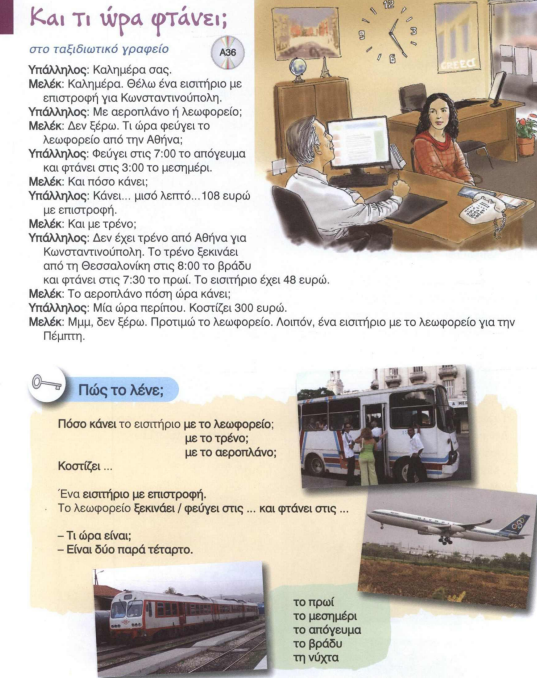 φτάνω: varmakτο ταξίδι: seyahat, yolculukΚαλό ταξίδι! İyi yolculuklar!ταξιδεύω: seyahat etmekΜου αρέσει να ταξιδεύω.ταξιδιωτικός/η/ο: seyahat-iτο γραφείο: ofis/yazı masasıτο ταξιδιωτικό γραφείο: seyahat acentası γράφω: yazmako/η γραμματέας: sekreterπαντρεμένος/παντρεμένη/παντρεμένο: evliΟ Κώστας είναι παντρεμένος.Η Ελένη είναι παντρεμένη.Το αγόρι μου είναι παντρεμένο.Το κορίτσι μου είναι παντρεμένο.Θέλω καφέ. Kahve istiyorum.ο καφές: kahveο λογαριασμός: hesapο	η	το	yalınτον	την	το	-i haliΘέλω τον λογαριασμός. erilde “s” harfi düşerφεύγω: ayrılmak, ayrılıp gitmekτο πρωί: sabah    04.00-12.00το μεσημέρι: öğlen  12.00-15.00το απόγευμα: öğleden sonra, akşamüstü 15.00-19.00το βράδυ: akşam 19.00-00.00τα μεσάνυχτα: gece yarısı 00.00η νύχτα 	00.00-04.00	Καληνύχτα!ένα λεπτό: 1 dakikaμισό λεπτό: yarım dakikaμισό λεπτάκι: yarım dakikacıkΠόσο κάνει; Ne kadar eder? Kaça?Πόσο έχει; Ne kadar eder? Kaça?ξεκινάω: başlamak/yola çıkmakμιλάω: konuşmakΠόση ώρα κάνει το αεροπλάνο; Kaç saat sürüyor?Μια ώρα περίπου. Yaklaşık 1 saat.εισιτήριο: biletπροτιμάω: tercih etmekΠάω για ύπνο στις δύο την νύχτα/τη νύχτα.σταθμός του μετρό: metro istasyonuΚύριε Αβνί, δουλεύετε; Ναι, δουλεύω.Τι δουλειά κάνετε;Η δουλειά σας είναι κοντά στο σπίτι σας;Το γραφείο σας είναι κοντά;Ναι, το γραφείο μου είναι κοντά.Τι ώρα φεύγετε από το σπίτι για την δουλειά;φεύγω: ayrılmakΦεύγω στις οχτώ και μισή το πρωί.Τι ώρα φτάνετε στην δουλειά; φτάνω: varmakΦτάνω στην δουλειά στις εννιά. Τι ώρα ξεκινάει το μάθημα;ξεκινάω: başlamakαρχίζω: başlamakτελειώνω: bitiyorΤο μάθημα ξεκινάει στις τρεις το μεσημέρι.Τι ώρα τελειώνει το μάθημά μας;Το μάθημά μας τελειώνει στις δέκα το βράδυ.μαγειρεύω: yemek yapmakσπουδάζω: öğrenim görmek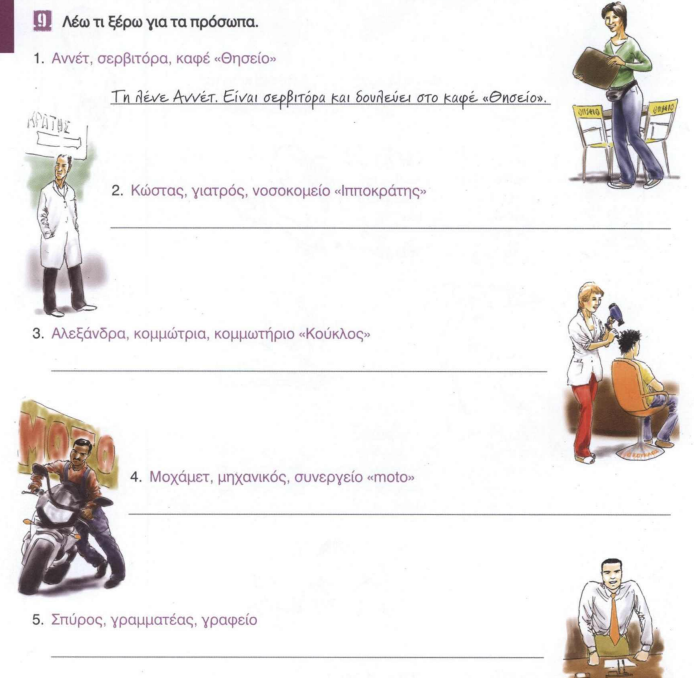 2. Τον λένε Κώστα. Είναι γιατρός και δουλεύει στο νοσοκεμείο.3. Την λένε Αλεξάνδρα. Είναι κομμώτρια και δουλεύειστο κομμωτήριο `Κούκλος`.Κούκλα!Κούκλε!4. Τον λένε Μοχάμετ. Είναι μηχανικός και δουλεύει στοσυνεργείο `moto`.5. Τον λένε Σπύρο. Είναι γραμματέας και δουλεύει γραφείο.τα επαγγέλματα: meslekler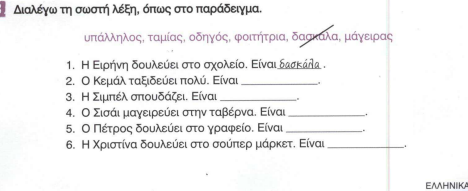 